+++ ACHTUNG SPERRFRIST FREITAG, 27.7.2018, 18:00 Uhr +++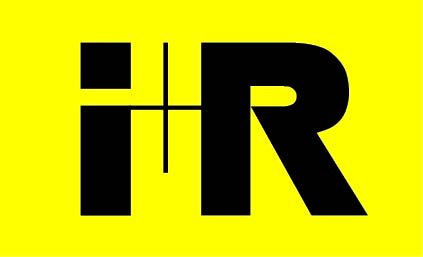 Presseaussendung i+R Industrie- & Gewerbebau GmbHHermann-Blösch verlegt Hauptsitz nach Vöhringen-Illerbergi+R realisiert energieeffizientes Betriebsgebäude für den Fensterbau-Spezialisten bis Ende 2018 Lindau/Vöhringen, 27. Juli 2018 – Die Hermann-Blösch GmbH zieht von Weißenhorn wieder nach Vöhringen-Illerberg zurück. Bis Ende dieses Jahres errichtet der Generalunternehmer i+R Industrie- und Gewerbebau für das Traditionsunternehmen eine moderne Produktions- und Lagerstätte sowie ein Verwaltungsgebäude. Am 27. Juli trafen sich die Beteiligten zur Firstfeier. In knapp einem halben Jahr wird der süddeutsche Fensterhersteller Hermann-Blösch wieder an seinem ursprünglichen Firmensitz produzieren: In Vöhringen-Illerberg entsteht derzeit eine neue Produktions- und Lagerhalle mit insgesamt 7000 Quadratmetern Nutzfläche sowie ein dreistöckiges Bürogebäude mit großzügigen Ausstellungs- und Schulungsräumen. Das moderne Gebäudeensemble realisiert die Lindauer i+R Industrie- & Gewerbebau, die zur österreichischen i+R Gruppe gehört. „Diese Investition ermöglicht uns, neue Herausforderungen anzunehmen und vor allem weiterzuwachsen“, verspricht sich Geschäftsführer Bruno Hermann vom neuen Stammsitz.Modern und energieeffizientDie Produktionshalle wird über eine neue Oberflächenbehandlungsanlage und eine moderne Fertigungsstraße für strukturierte Produktionsabläufe verfügen. Die Gebäude entsprechen einer energieeffizienten Bauweise. Die Büro- und Produktionsflächen werden über die hauseigene Verbrennungsanlage mit Holzspänen aus dem laufenden Betrieb geheizt.Über Hermann-BlöschDie seit knapp 160 Jahren bestehende Hermann-Blösch GmbH ist deutschlandweit und in angrenzenden Ländern tätig. 60 Mitarbeiterinnen und Mitarbeiter fertigen Fenster aus Holz und Holz/Aluminium für private Kunden und eine Fertighausfirma sowie Sonderfenster für andere Fensterhersteller. Schwerpunkte sind dabei Spezialanfertigungen wie runde Fenster, Hebeschiebetüranlagen, Schwingfenster und Fluchttüren. Über i+R Industrie- & GewerbebauDas Unternehmen ist eine hundertprozentige Tochter der Vorarlberger i+R Gruppe und auf Industrie- und Gewerbebau spezialisiert. Das Spektrum reicht von klassischen Industrie- und Betriebsanlagen über Hotelbau bis zu Gewerbe- und Bürobauten. Mit den Sparten energie und geotech hat sich das Unternehmen der Nutzung von nachhaltigen Energiequellen (Sonne, Erdwärme) verschrieben. Als Generalunternehmer übernimmt i+R auch die gesamte haustechnische Planung. Infos: www.ir-industrie-gewerbebau.de und www.hermann-bloesch.de Factbox: Betriebsgebäude Hermann-BlöschGeneralunternehmer: i+R Industrie- & GewerbebauBauherr: Hermann Vermögensverwaltungs GmbH, Vöhringen (D)Nutzung: dreistöckiges Verwaltungsgebäude sowie eine Produktions- und Lagerhalle mit ca. 7000 m2 NutzflächeBaustart: März 2018Geplante Fertigstellung: Ende 2018Infos unter www.ir-gruppe.com und www.hermann-bloesch.deBildtexte:i+R-Hermann-Bloesch-Visualisierung-1.jpg: Die Lindauer i+R Industrie- & Gewerbebau errichtet das moderne Betriebsgebäude in energieeffizienter Bauweise bis Ende 2018. (Visualisierung: Juniwind Architektur)i+R-Hermann-Bloesch-Visualisierung-2.jpg und i+R-Hermann-Bloesch-Visualisierung-3.jpg: Aufschlussreiche Fassadengestaltung für den neuen Stammsitz in Vöhringen: Rundfenster und andere Sonderanfertigungen sind die Spezialgebiete des süddeutschen Fensterherstellers Hermann-Blösch. (Visualisierung: Juniwind Architektur)i+R-Hermann-Bloesch-Firstfeier.jpg: i+R Industrie- & Gewerbebau errichtet die neue Betriebsniederlassung der Hermann-Blösch GmbH in Vöhringen (Deutschland) bis Ende 2018. Am 27. Juli fand die Firstfeier statt. (Foto: i+R)Abdruck honorarfrei zur Berichterstattung über i+R Industrie- & Gewerbebau GmbH in Zusammenhang mit dem neuen Betriebsgebäude der Hermann-Blösch GmbH. Angabe des Bildnachweises ist Voraussetzung.Rückfragehinweis für die Redaktionen:i+R Industrie- & Gewerbebau GmbH, Johannes Bereuter, Telefon 0043/5574/6888-2938, Mail j.bereuter@ir-gruppe.com Hermann-Blösch GmbH, Dipl.-Kfm. Bruno Hermann Telefon 0049/7309/9636-0, Mail info@hermann-bloesch.dePzwei. Pressearbeit, Mag. Daniela Kaulfus, Telefon 0043/699/19259195, Mail daniela.kaulfus@pzwei.at